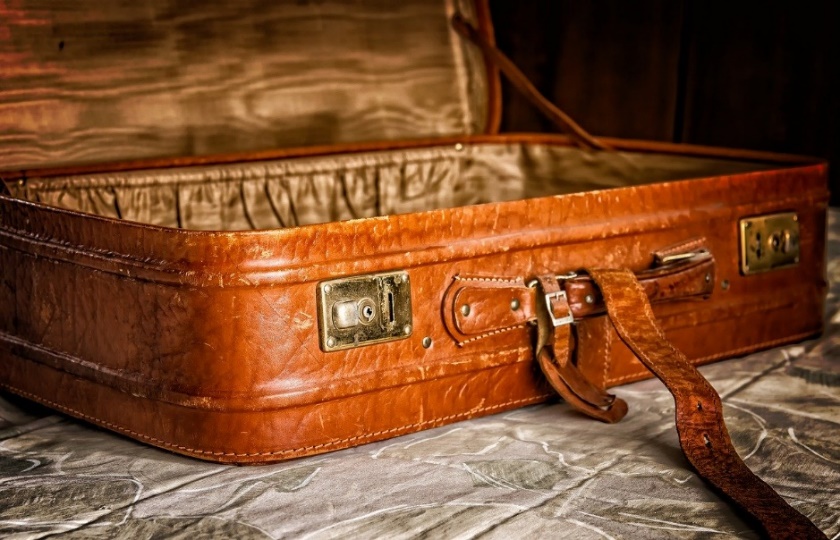 NotfallskrisenköfferchenWas brauchst du, wenn es schwierig um dich herum wird?KraftHier habe ich einen kraftvollen Text für dich. Du wirst sehen, du spürst die Kraft und Motivation nachher. https://www.duimfokus.com/post/regentag-und-antriebsolsigkeitMutHier habe ich eine Portion MUT für dich. Sie wird dir guttun, wenn du sie brauchst.https://www.youtube.com/watch?v=8nUrKMOi7qk&t=4sHoffungHier habe ich ein Video mit der Hoffnungsbotschaft für dich mit der Geschichte von Sadako und den 1000 Papierkranichen.https://youtu.be/d9QeVWtK32ELiebeHier habe ich ein LIED für dich, das dir einen liebevollen Weitblick schenkt. https://www.youtube.com/watch?v=GAhWN9zmEV0AbgrenzungDieser Text schenkt dir klare und wertvolle Gedanken und Inputs zur Thematik.https://www.duimfokus.com/post/abgrenzung